地域や社会の未来を創ろう　　～わたしの未来は地域や社会の未来～みなさんやみなさんの家族が安心して充実した人生を送り続けるためには、どんな地域・社会にしていけばよいでしょう。どんな仕事やしくみがあればいいでしょう。それを考え、実行するのはみなさんです。自分の暮らす地域や社会が、年齢や状況に応じて安心して暮らせる場所、働きがいや生きがいを持てる場所であり続けるために、解決しなければならない課題がたくさんあります。その課題、誰が解決するの？今、そのような課題に向き合って、自分たちの手で、アイデアやひとがつながる新しい「しくみ」を考えだし、地域や社会を元気にしている人々が増えています。アイデアや新しい「しくみ」によって地域・社会はどう変わる？…調べてみよう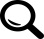 　地域や社会（世界）の課題を、新しいアイデアやしくみによってどのように解決したのかを調べてみましょう。下の事例から選んでもいいですし、他にも多くの事例があります。本やインターネットで調べてみるのもいいでしょう。また、身近な地域で活躍しておられる方に直接話を聞くのもいいでしょう。課題：世界の約70億人のうち、10億人近くが飢餓や栄養失調の問題で苦しむ一方で、10億人以上が食べ過ぎが原因で肥満状態にある。【実践事例①】「ＴＦＴ（Table For Two）」アイデア：この深刻な食の不均衡を解消するため、社員食堂を持つ企業や団体と提携して、通常より低カロリーで栄養バランスのとれた特別メニューを提供してもらう。そのメニューの価格を20円を上乗せして設定する。その20円は寄付金としてＴＦＴを通じてアフリカに送られ、現地の子どもたちの給食費にあてられる。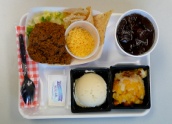 20円は、開発途上国の給食１食分の金額。つまり、ＴＦＴのヘルシーメニューを選ぶと、その人は自動的にアフリカの子どもに給食を一食寄付したことになる。いいことをしながら自分自身も健康になれるしくみ。現在は、社員食堂だけでなく、レストランや食品販売まで活動が広がっている。結果：2007年から2015年までで、約３，２００万食以上の給食が開発途上国に提供されている【実践事例②】「おにぎり弁当募金」アイデア：月に一度か二度、「おにぎり弁当の日」として、通常のお弁当ではなく、おにぎりだけのお弁当にして、本来あるおかずの分のお金を恵まれない子どもたちへ寄付する。きっかけ：ある学校の6年生が学級会の中で「自分たちが困っている人々に何か出来ることはないだろうか？」と考えて始めたのが始まり結　　果：今では全国の小学校や幼稚園等に活動が広がっている。金額は五円や十円、百円など人によって異なるが、困っている人を助けようという意識が広がっている。✎「地域や社会を変えたアイディア・しくみ」事例研究レポート地域や社会の未来を創ろう　　～わたしの未来は地域や社会の未来～コミュニティデザイン、ソーシャルデザインということばを聞いたことがありますか。あなたやあなたの家族が安心して充実した人生を送り続けるためには、どんな地域・社会にしていけばよいでしょう。どんな仕事やしくみがあればいいでしょう。それを考え、実行するのはあなたです。✎地域や社会の未来を、自分自身でデザインしてみましょう　～商店街編～商店街名「　　　　　　　　　　　　　」１．商店街の様子（実際に調査した結果・感想）２．商店街の現状を一言で表すと３．あなたはどんな商店街を利用したいですか？４．では、どのようにしたら多くの人が利用する商店街になると考えますか？あなたのプランを書いてみましょう５．グループで商店街の活性化についてのプランをまとめてみましょう。フィールドワーク✎地域活性化プロジェクトを考えてみましょう　～特産品売り込み編～１．地域の特産品や伝統工芸品（実際に調査した結果・感想）２．では、その特産品をより世の中に知ってもらうためにどうすればよいと思いますか？あなたのプランを書いてみましょう。～発展編～　３．地域の特産品を県外・海外に広めるためにはどうすればよいと考えますか？あなたのプランを書いてみましょう。４．グループで特産品売り込みのためのプランをまとめてみましょう。地域や社会の未来を創ろう　　～わたしの未来は地域や社会の未来～コミュニティデザイン、ソーシャルデザインということばを聞いたことがありますか。あなたやあなたの家族が安心して充実した人生を送り続けるためには、どんな地域・社会にしていけばよいでしょう。どんな仕事やしくみがあればいいでしょう。それを考え、実行するのはあなたです。✎地域や社会の未来を、自分自身でデザインしてみましょう①か②のどちらかを選び、下のワークシートを完成させましょう。①　自分の住む地域について②　社会（日本・世界）について１．１０年後、２０年後を想像してみましょう。このままであれば課題・問題となっていくことは？どんな困ったことが起きるでしょうか。２．その課題を解決するために必要な要素は？（例：地域で雇用を生み出す　　人口を増やす　　など）３．２の要素を実現して課題解決のためのアイデアを考えてみましょう。（誰が、どのように、何をおこなうのか）４．どうやったら課題解決のための資金が得られるか、採算がとれるでしょうか。５．地域や社会への効果６．友達や保護者、地域の方など他の人からアドバイスをもらいましょう。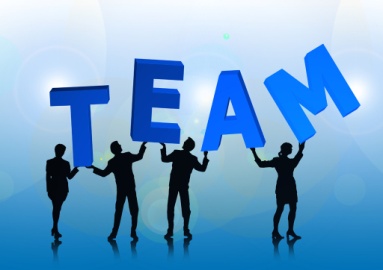 ７．アイデアを発表してみましょう。名　　称主催団体・地域課題・問題だったことアイディア考え出された「しくみ」結果・成果私の感想・発見参考にした文献・資料書名・著者名、ホームページ名称・アドレス、取材した人とその所属、など店舗数（全体）飲食店数にぎわい度立地条件特産品全国シェア将来性ライバル